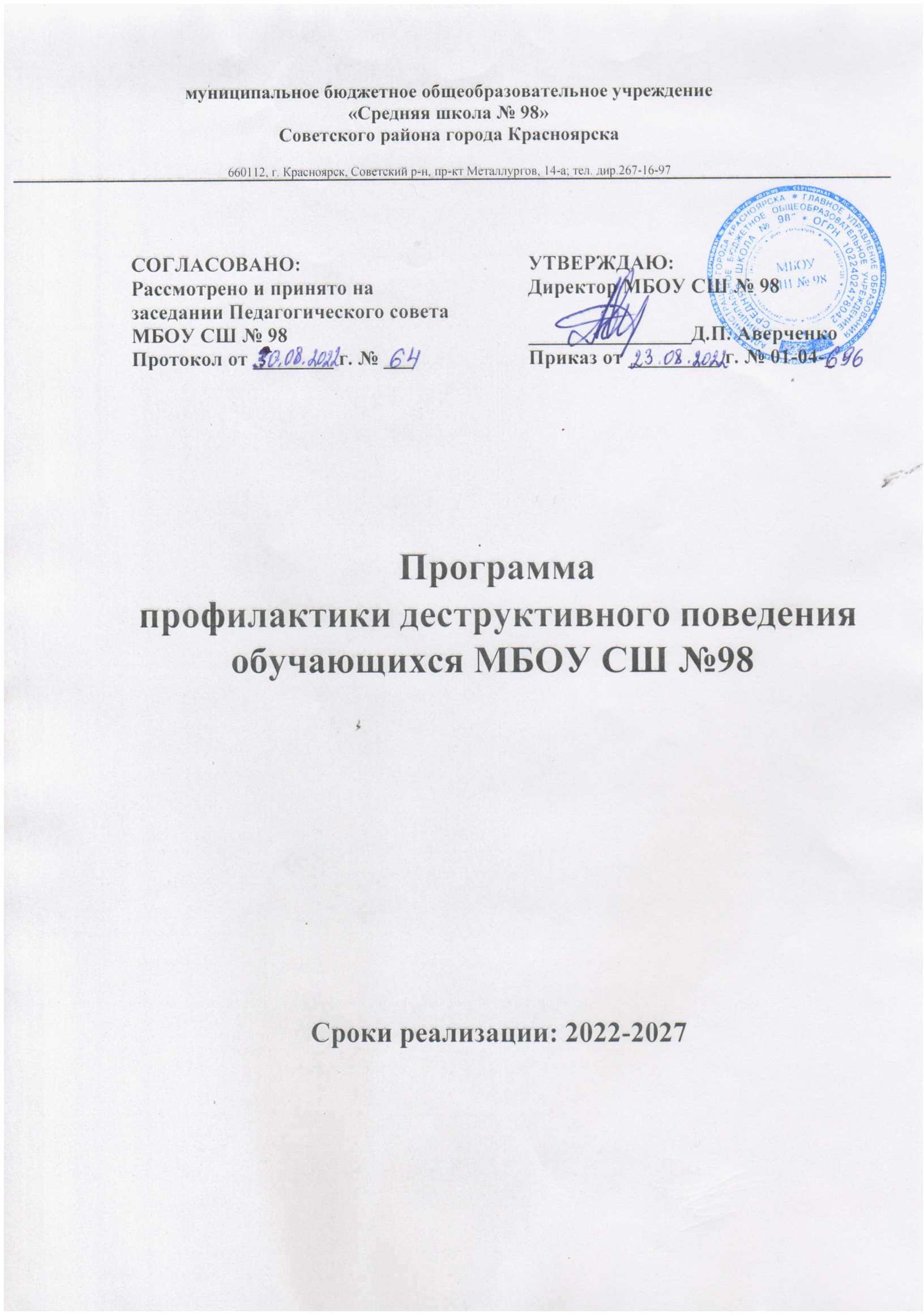 Пояснительная запискаАктуальность профилактики деструктивных форм поведения обучающихся обусловлено тем, что с каждым годом возрастает численность несовершеннолетних с особыми образовательными потребностями, в социуме происходит неуклонный рост подростковой девиации, возникают всё более разнообразные и усложняющиеся формы её проявлений, усиливаются негативные последствия асоциального поведения как для самих несовершеннолетних, так и для всего общества. Самым тревожным является то, что подростковая девиация характеризуется постоянством и нежелательным динамизмом. В сферу антиобщественной деятельности втягивается всё больше молодых людей, объединяющихся для совершения преступлений, число которых неуклонно растёт. Объективными основаниями, актуализирующими изучение девиантного поведения подростков в российском обществе также являются:рост количества и многообразия деструктивных форм поведенияомоложение и феминизация субъектов девиантного поведениясопоставимость	криминальной	активности	малолетних	правонарушителей	с преступностью взрослыхсохранение негативных тенденций в социальной, экономической, духовной сферах общества, что позволяет делать прогнозы дальнейшего роста отклонений.Предпринимаемые государством меры, реализация профилактических программ не обеспечивают снижения социальной напряжённости и численности подростков с признаками девиантного поведения.В создавшейся ситуации наиболее актуальными и социально значимыми задачами становится не только сдерживание роста подростковой девиации, но и повышение эффективности превентивных и отдалённых технологий выявления и профилактики деструктивных форм поведения у подростков. Вызывает оправданный интерес выявление особенностей подростковой девиантности, обусловленной микросоциальным окружением, семьёй, личностными, социально-групповыми, психологическими и иными характеристиками. Возникает потребность в формировании нового педагогического дискурса, отражающего основные особенности и тенденции, причины и факторы подростковой девиации, стратегию профилактической работы в современном трансформирующемся обществе.Среди традиционных причин девиантного поведения в педагогике и психологии обсуждаются следующиенарушения в становлении, формировании и развитии личностинарушения в деятельностной линии онтогенезавлияние социокультурных особенностей, образа жизни и семейных отношений (детско- родительских, детско-детских, родительских)характерологических и личностных изменений, обусловленных взаимодействием с окружениемвыраженное протекание подросткового кризисачленство в неформальных объединениях асоциальной направленности, наличие в подростковых молодёжных группах антисоциальных норм.Несмотря на бесспорную значимость этих исследований, можно отметить недостаточную разработанность проблемы профилактики деструктивных форм поведения детей и подростков с применением технологий педагогической профилактики и раннего выявления.Цели программы:Создание системы психолого-педагогического сопровождения учебно- воспитательного процесса;Создание здоровьесберегающей среды, способствующей развитию личности школьника посредством формирования условий, способствующих саморазвитию и самовыражению ребёнка;Профилактика деструктивных форм поведения (делинквентное, девиантное, аддиктивное, суицидальное, экстремистского и др) среди несовершеннолетних МБОУСШ№98.Задачи программы:раннее выявление детей с признаками деструктивного поведения;создание системы эффективной профилактики и предупреждения деструктивных форм поведения у несовершеннолетних;внедрение технологий профилактики деструктивного поведения;обеспечение комплексной психолого-социальной помощи детям, их семьям, находящимся в трудной жизненной ситуации, с признаками деструктивного поведения.всесторонне развитие личности несовершеннолетних;профилактика всех форм насилия над учащимися дома, в образовательной организации, в общественных местах;организация	совместной	работы	с	родителями	по	повышению	их	уровня образованности и компетентности в различных трудных жизненных ситуациях;сотрудничество с правоохранительными органами, органами здравоохранения, социальной защиты и т.п.;выявление детей «группы риска», обучение данной группы методам релаксации и саморегуляции.пропаганда здорового образа жизни, формирование у учащихся позитивного образа Я;развитие умения детей правильно оценивать свои и чужие действия, осознавать и адекватно выражать свои мысли и чувства; формирование навыков взаимодействия с людьми;реализация мероприятий, направленных на определение рисков формирования различного рода зависимостей;оказание психологической помощи и поддержки всем участникамобразовательного процесса, находящимся в состоянии актуального стресса, конфликта, сильного эмоционального переживания;просветительская работа с родителями школьников и педагогов по вопросам профилактики зависимого поведения у детей.Содержание программы.Исходя из целей и задач программы, работа проводится по следующим направлениям:Выявление и реабилитация детей «группы риска» и семей, находящихся в социально опасном положении:диагностика	–	тесты	на	определение	личностной	и	реактивной	тревожности, подверженности стрессусоздание электронной базы данных по социально неблагополучным семьям, детям, склонным к суицидальному поведениюпроведение профилактических мероприятий, направленных на снижение уровня показателей деструктивного поведения школьников.Пропаганда здорового образа жизни, сохранение и укрепление психического здоровья среди обучающихся:организация досуга несовершеннолетних для формирования широкого круга интересов, увлечений, занятий, направленных на укрепление и сохранение психического и физического здоровьяорганизация и проведение мероприятий, акций по пропаганде ЗОЖ, вовлечение детей«группы риска» в массовые и социально-значимые мероприятия.Оптимизация межличностных отношений в школе.Необходимо принять меры по формированию классных коллективов, нормализации стиля общения педагогов с учащимися, вовлечению учащихся в социально-значимые виды деятельности, организации школьного самоуправления, формированию установок у учащихся на самореализацию в социально-одобряемых сферах жизнедеятельности (культуре, спорте, искусстве, науке и др.).Принципы реализации программы:Принцип ценности личности, заключающийся в самоценности ребенка.Принцип уникальности личности, состоящий в признании индивидуальности ребенка.Принцип приоритета личностного развития, когда обучение выступает не как самоцель, а как средство развития личности каждого ребенка.Принцип ориентации на зону ближнего развития каждого ученика.Принцип эмоционально-ценностных ориентаций учебно-воспитательного процесса.Ожидаемые результаты:Гармоничное развитие учащихся, способных к дальнейшему развитию своего личностного, физического, интеллектуального потенциала;Успешная адаптация учащихся в учебно-воспитательном процессе;Успешная адаптация и социализация выпускников школы;Организованная таким образом работа позволит осуществлять социальную и психологическую защиту детей, снизить количество детей с девиантным поведением и избежать суицидальных попыток. Также позволит организовать работу по оптимизации детско-родительских взаимоотношений.Методы сбора информации:анкетирование;тестирование;наблюдение;беседа.Критерии оценки результатов:Методика Э.М. Александровской и Ст. Громбах (модифицированная Еськиной Е.С, Больбот Т.Л.) используется для наблюдений за адаптацией учащихся и эффективностью их учебной деятельности. Карта наблюдений позволит определить уровень учебной деятельности, усвоения нравственно-этических норм и школьных норм поведения, успешность социальных контактов и эмоциональное благополучие учащихся.Высокий уровень – 44-50 баллов Уровень выше среднего – 36-43 балла Средний уровень – 26-35 баллов Уровень ниже среднего – 21-25 баллов Низкий уровень – менее 20 балловНормативная документация:Конституция Российской Федерации (Извлечения);Закон Российской Федерации «Об образовании»;Федеральный	государственный	образовательный	стандарт	основного	общего образования, Утвержден приказом Министерства просвещения Российской Федерации от«31» мая 2021 г. № 64101;Приказ Минобрнауки России об утверждении федерального государственного образовательного стандарта основного общего образования от 17 декабря 2010 г. № 1897;Устав МБОУСШ №98;Международная конвенция «О правах ребенка» 1989 г.;«Всеобщая декларацией прав человека»Гражданский кодекс РФКонцепция духовно-нравственного развития и воспитания личности гражданина России.Письмо Министерства образования РФ от 27 июня 2003 г. №28-51-513/16 (Методические рекомендации по психолого-педагогическому сопровождению обучающихся в учебно-воспитательном процессе в условиях модернизации образования).Приказ Минобразования России от 22.10.1999 №636 «о службе практической психологии в системе Министерства образования РФ»;Федеральный закон «Об основных гарантиях прав ребёнка в РФ» от 1998 г.;Постановление Министерства труда и социального развития РФ от 27.09.96 №1«Об утверждении положения о профессиональной ориентации и психологической поддержке населения РФ».План реализации программыРеализуемый комплексный подход к вопросам профилактики деструктивных форм поведения в системе учебно-воспитательного процесса позволит снизить количественно- качественные показатели по всем видам отклоняющегося поведения у несовершеннолетних (делинквентное, девиантное, аддиктивное, суицидальное, экстремистское и др.).Реализация программы позволит качественным образом видоизменить характер профилактической работы переориентированием педагогической общественности с мер превентивной профилактики к отдалённой. А также позволит отработать, апробировать и внедрить современнуюпедагогическую практику, технологию раннего выявления детей с признаками формирования деструктивного поведения и разработать систему эффективных профилактических мер по предупреждению аутоагрессивного и суицидального поведения.ГлоссарийАддиктивное поведение (зависимость, пагубная привычка) – форма девиантного поведеня, которая выражается в стремлении уйти из реальности посредством изменения своего психического состояния.Аутоагрессивное поведение – активность, нацеленная на причинение себе вреда в физической и психической сферах.Буллинг в школе — это систематическое негативное влияние на ученика его одноклассником или группой детей.Девиантное поведение (отклоняющееся) – устойчивое поведение личности, отклоняющееся от общепринятых, наиболее распространённых и устоявшихся общественных норм. Делинквентное поведение – антиобщественное, противоправное поведение человека, воплощённое в его проступках, наносящих вред как отдельным гражданам, так и обществу в целом.Деструктивное поведение – практические или вербальные проявления внутренней деятельности индивида, направленные на разрушение чего-либо.Социальная среда – человеческое, духовное, предметное окружение ребенка, которое оказывает влияние на его личностное развитие, выступая реальным пространством его формирования и самореализации.Суицидальное поведение – осознанное, намеренное лишение себя жизни.Толерантность – способность человека, принимать других людей такими, каковы они есть, сосуществовать и взаимодействовать с ними.Экстремистское поведение – приверженность крайним взглядам, методам действий.Список использованных источниковАлексеева И. А., Новосельский И. Г. Жестокое обращение с ребенком. Причины. Последствия. Помощь. - М.: Генезис, 2006. - 256 с.Глазман О. Л. Психологические особенности участников буллинга // Известия Российского гос. пед. ун-та имени А. И. Герцена. - 2009. - № 105. - С. 159-165.Кон И. С. Что такое буллинг, как с ним бороться? [Электронный ресурс] Режим доступа: http://www.sexology.narod.ru/info18.html.Ожиёва Е. Н. Буллинг как разновидность насилия. Школьный буллинг [Электронный ресурс] //Психологи и социология. 2008. №5. Режим доступа: http://www.rusnauka.com/33_NIEK_2008/Psihologia/37294.doc.html.Предотвращение насилия в образовательных учреждениях. Методическое пособие для педагогических работников /Л. А. Глазырина, М. А. Костенко; под ред. Т. А. Епояна. - М.: БЭСТ-принт, 2015. - 144 с.Программа профилактики буллинга в образовательной организации. [Электронный ресурс] Режим доступа: http://psy.su/psyche/projects/1813/Сафонова Т. Я., Цымбал Е. И. Жестокое обращение с детьми - М.: Психология и педагогика, 1993г.Школа без насилия. Методическое пособие/Под ред. Н. Ю. Синягиной, Т. Ю. Райфшнайдер. М.: АНО «Цнпро», 2015. - 150 с.Гамезо М. В., Петрова Е. А., Орлова Л. М. Возрастная и педагогическая психология М.: Педагогическое общество России, 2003.Дубровина И. В., Прихожан А. М., Данилова Е. Е., Дубровина И. В. «Психология. 5 класс». И.: «Московский психолого-социальный институт», 2007.Диагностическая и коррекционная работа школьного психолога. Под ред. И. В. Дубровиной.М.: 2001.Жан	Пиаже:	теория,	эксперименты,	дискуссии.	/	Под	ред.	Л.Ф.Обуховой, Г.В.Бурменской. М., 2001.Зак А. З. Как определить уровень мышления школьника. М., 1982.Захарова А. В. Психология формирования самооценки. Минск, 1993.Зимняя И. А. Педагогическая психология. М.: Изд-во "Логос", 2002.Зинченко В. П. Психологическая педагогика. – Самара: изд-во СГПУ, 1998.Зинченко В. П. Психологические основы педагогики. (Психолого-педагогические основы построения системы развивающего обучения Д.Б.Эльконина – В.В.Давыдова). – М.: Гардарики, 2002.Интернет-портал «Сеть Исследовательских Лабораторий “Школа для всех”»Л. С. Выготский. Проблема культурного развития ребенка // Вестн. Моск. ун-та. Сер. 14, Психология. 1991. N 4.Особенности личностного и профессионального развития субъектов образовательного пространства в современных социальноэкономических условиях. Под ред. Л. М. Митиной - М.2010.Психолого-педагогическое обеспечение национальной образовательной инициативы «Наша новая школа», под ред. В. В. Рубцова, Нестор-История, Москва Санкт- Петербург, 2014.Стандарты второго поколения. Как проектировать универсальные учебные действия. М, 2010.Стандарты второго поколения. Как проектировать универсальные учебные действия в начальной школе. Пособие для учителя. Под редакцией А. Г. Асмолова. М.:«Просвещение» 2011.Хухлаева О. В. Школьная психологическая служба, М, 2008.Психологический мониторинг уровня развития универсальных учебных действий у обучающихся, 5-9 классы / Методы, инструментарий, организация оценивания / сост. И. В. Возняк и др. - Издательство «УЧИТЕЛЬ», Волгоград, 2015.№КритерииБал- лыПоведенческие индикаторы сформированности критерия1.Критерии эффективности учебной деятельностиКритерии эффективности учебной деятельностиКритерии эффективности учебной деятельности1.1.Учебная активность0 –1 –активность отсутствует;пассивен на уроке, часто дает неправильные ответыили не отвечает совсем, переписывает готовое с2 –доски;активность кратковременная, часто отвлекается, не слушает;	редко поднимает руку, но отвечает преимущественно верно;	стремится отвечать, работает со всем классом, чередуются положительные и отрицательные ответы;активно работает на всех уроках, часто поднимает руку, отвечает преимущественно верно, стремится отвечать.3 –доски;активность кратковременная, часто отвлекается, не слушает;	редко поднимает руку, но отвечает преимущественно верно;	стремится отвечать, работает со всем классом, чередуются положительные и отрицательные ответы;активно работает на всех уроках, часто поднимает руку, отвечает преимущественно верно, стремится отвечать.4 –доски;активность кратковременная, часто отвлекается, не слушает;	редко поднимает руку, но отвечает преимущественно верно;	стремится отвечать, работает со всем классом, чередуются положительные и отрицательные ответы;активно работает на всех уроках, часто поднимает руку, отвечает преимущественно верно, стремится отвечать.5 –доски;активность кратковременная, часто отвлекается, не слушает;	редко поднимает руку, но отвечает преимущественно верно;	стремится отвечать, работает со всем классом, чередуются положительные и отрицательные ответы;активно работает на всех уроках, часто поднимает руку, отвечает преимущественно верно, стремится отвечать.1.2.Целеполагание0 –	плохо различает учебные задачи разного типа, отсутствует реакция на новизну задачи, нуждается в постоянном контроле со стороны учителя, не может ответить на вопросы о том, что сделал или собирается сделать;	осознает, что надо делать в процессе решения практической задачи, в теоретических задачах не ориентируется;	принимает и выполняет только практические задачи, в отношении теоретических задач не может осуществлять целенаправленные действия;	охотно осуществляет решение познавательной задачи, регулирует процесс выполнения, четко может дать отчет о своих действиях после принятого решения;	столкнувшись с новой практической задачей, самостоятельно формулирует познавательную цель и строит деятельность в соответствии с ней;самостоятельно формулирует познавательные цели,выходя за пределы требований программы, выдвигает содержательные гипотезы.1.2.Целеполагание1 –	плохо различает учебные задачи разного типа, отсутствует реакция на новизну задачи, нуждается в постоянном контроле со стороны учителя, не может ответить на вопросы о том, что сделал или собирается сделать;	осознает, что надо делать в процессе решения практической задачи, в теоретических задачах не ориентируется;	принимает и выполняет только практические задачи, в отношении теоретических задач не может осуществлять целенаправленные действия;	охотно осуществляет решение познавательной задачи, регулирует процесс выполнения, четко может дать отчет о своих действиях после принятого решения;	столкнувшись с новой практической задачей, самостоятельно формулирует познавательную цель и строит деятельность в соответствии с ней;самостоятельно формулирует познавательные цели,выходя за пределы требований программы, выдвигает содержательные гипотезы.1.2.Целеполагание2 –	плохо различает учебные задачи разного типа, отсутствует реакция на новизну задачи, нуждается в постоянном контроле со стороны учителя, не может ответить на вопросы о том, что сделал или собирается сделать;	осознает, что надо делать в процессе решения практической задачи, в теоретических задачах не ориентируется;	принимает и выполняет только практические задачи, в отношении теоретических задач не может осуществлять целенаправленные действия;	охотно осуществляет решение познавательной задачи, регулирует процесс выполнения, четко может дать отчет о своих действиях после принятого решения;	столкнувшись с новой практической задачей, самостоятельно формулирует познавательную цель и строит деятельность в соответствии с ней;самостоятельно формулирует познавательные цели,выходя за пределы требований программы, выдвигает содержательные гипотезы.1.2.Целеполагание3 –	плохо различает учебные задачи разного типа, отсутствует реакция на новизну задачи, нуждается в постоянном контроле со стороны учителя, не может ответить на вопросы о том, что сделал или собирается сделать;	осознает, что надо делать в процессе решения практической задачи, в теоретических задачах не ориентируется;	принимает и выполняет только практические задачи, в отношении теоретических задач не может осуществлять целенаправленные действия;	охотно осуществляет решение познавательной задачи, регулирует процесс выполнения, четко может дать отчет о своих действиях после принятого решения;	столкнувшись с новой практической задачей, самостоятельно формулирует познавательную цель и строит деятельность в соответствии с ней;самостоятельно формулирует познавательные цели,выходя за пределы требований программы, выдвигает содержательные гипотезы.1.2.Целеполагание4 –	плохо различает учебные задачи разного типа, отсутствует реакция на новизну задачи, нуждается в постоянном контроле со стороны учителя, не может ответить на вопросы о том, что сделал или собирается сделать;	осознает, что надо делать в процессе решения практической задачи, в теоретических задачах не ориентируется;	принимает и выполняет только практические задачи, в отношении теоретических задач не может осуществлять целенаправленные действия;	охотно осуществляет решение познавательной задачи, регулирует процесс выполнения, четко может дать отчет о своих действиях после принятого решения;	столкнувшись с новой практической задачей, самостоятельно формулирует познавательную цель и строит деятельность в соответствии с ней;самостоятельно формулирует познавательные цели,выходя за пределы требований программы, выдвигает содержательные гипотезы.1.2.Целеполагание5 –	плохо различает учебные задачи разного типа, отсутствует реакция на новизну задачи, нуждается в постоянном контроле со стороны учителя, не может ответить на вопросы о том, что сделал или собирается сделать;	осознает, что надо делать в процессе решения практической задачи, в теоретических задачах не ориентируется;	принимает и выполняет только практические задачи, в отношении теоретических задач не может осуществлять целенаправленные действия;	охотно осуществляет решение познавательной задачи, регулирует процесс выполнения, четко может дать отчет о своих действиях после принятого решения;	столкнувшись с новой практической задачей, самостоятельно формулирует познавательную цель и строит деятельность в соответствии с ней;самостоятельно формулирует познавательные цели,выходя за пределы требований программы, выдвигает содержательные гипотезы.1.3.Самоконтроль0 –не умеет обнаружить и исправить ошибку даже по просьбе учителя, некритично относится к исправленным ошибкам в своих работах и не замечает ошибок других учеников;	контроль носит случайный непроизвольный характер, заметив ошибку, не может обосновать своих действий;осознает правила контроля, но одновременно выполнять учебные действия и контролировать их не может, после выполнения может найти и исправить ошибки;ошибки в многократно повторенных действиях исправляет самостоятельно, контролирует выполнение учебных действий другими, но при решении новой задачи теряется;	задачи, соответствующие усвоенному способу контроля выполняются безошибочно, с помощью учителя может обнаружить неадекватность способа новой задаче и внести коррективы;контролирует соответствие выполняемых действий1.3.Самоконтроль1 –не умеет обнаружить и исправить ошибку даже по просьбе учителя, некритично относится к исправленным ошибкам в своих работах и не замечает ошибок других учеников;	контроль носит случайный непроизвольный характер, заметив ошибку, не может обосновать своих действий;осознает правила контроля, но одновременно выполнять учебные действия и контролировать их не может, после выполнения может найти и исправить ошибки;ошибки в многократно повторенных действиях исправляет самостоятельно, контролирует выполнение учебных действий другими, но при решении новой задачи теряется;	задачи, соответствующие усвоенному способу контроля выполняются безошибочно, с помощью учителя может обнаружить неадекватность способа новой задаче и внести коррективы;контролирует соответствие выполняемых действий1.3.Самоконтроль2 –не умеет обнаружить и исправить ошибку даже по просьбе учителя, некритично относится к исправленным ошибкам в своих работах и не замечает ошибок других учеников;	контроль носит случайный непроизвольный характер, заметив ошибку, не может обосновать своих действий;осознает правила контроля, но одновременно выполнять учебные действия и контролировать их не может, после выполнения может найти и исправить ошибки;ошибки в многократно повторенных действиях исправляет самостоятельно, контролирует выполнение учебных действий другими, но при решении новой задачи теряется;	задачи, соответствующие усвоенному способу контроля выполняются безошибочно, с помощью учителя может обнаружить неадекватность способа новой задаче и внести коррективы;контролирует соответствие выполняемых действий1.3.Самоконтроль3 –не умеет обнаружить и исправить ошибку даже по просьбе учителя, некритично относится к исправленным ошибкам в своих работах и не замечает ошибок других учеников;	контроль носит случайный непроизвольный характер, заметив ошибку, не может обосновать своих действий;осознает правила контроля, но одновременно выполнять учебные действия и контролировать их не может, после выполнения может найти и исправить ошибки;ошибки в многократно повторенных действиях исправляет самостоятельно, контролирует выполнение учебных действий другими, но при решении новой задачи теряется;	задачи, соответствующие усвоенному способу контроля выполняются безошибочно, с помощью учителя может обнаружить неадекватность способа новой задаче и внести коррективы;контролирует соответствие выполняемых действий1.3.Самоконтроль4 –не умеет обнаружить и исправить ошибку даже по просьбе учителя, некритично относится к исправленным ошибкам в своих работах и не замечает ошибок других учеников;	контроль носит случайный непроизвольный характер, заметив ошибку, не может обосновать своих действий;осознает правила контроля, но одновременно выполнять учебные действия и контролировать их не может, после выполнения может найти и исправить ошибки;ошибки в многократно повторенных действиях исправляет самостоятельно, контролирует выполнение учебных действий другими, но при решении новой задачи теряется;	задачи, соответствующие усвоенному способу контроля выполняются безошибочно, с помощью учителя может обнаружить неадекватность способа новой задаче и внести коррективы;контролирует соответствие выполняемых действий1.3.Самоконтроль5 –не умеет обнаружить и исправить ошибку даже по просьбе учителя, некритично относится к исправленным ошибкам в своих работах и не замечает ошибок других учеников;	контроль носит случайный непроизвольный характер, заметив ошибку, не может обосновать своих действий;осознает правила контроля, но одновременно выполнять учебные действия и контролировать их не может, после выполнения может найти и исправить ошибки;ошибки в многократно повторенных действиях исправляет самостоятельно, контролирует выполнение учебных действий другими, но при решении новой задачи теряется;	задачи, соответствующие усвоенному способу контроля выполняются безошибочно, с помощью учителя может обнаружить неадекватность способа новой задаче и внести коррективы;контролирует соответствие выполняемых действийспособу,	при	изменении	условий	вносит коррективы до начала решения.1.4.Усвоение	знаний,0 –	плохое усвоение материала по всем темам и предметам, большое количество грубых ошибок;частые ошибки, неаккуратное выполнение учебных заданий;плохое усвоение материала по отдельным темам и предметам;	редкие	ошибки,	чаще	связанные	с невнимательностью, успеваемость на оценки «3» и«4»;единичные ошибки, усвоение знаний на «хорошо»;	правильное	и	безошибочное	выполнение практически всех учебных заданий.1.4.успеваемость1 –	плохое усвоение материала по всем темам и предметам, большое количество грубых ошибок;частые ошибки, неаккуратное выполнение учебных заданий;плохое усвоение материала по отдельным темам и предметам;	редкие	ошибки,	чаще	связанные	с невнимательностью, успеваемость на оценки «3» и«4»;единичные ошибки, усвоение знаний на «хорошо»;	правильное	и	безошибочное	выполнение практически всех учебных заданий.1.4.2 –	плохое усвоение материала по всем темам и предметам, большое количество грубых ошибок;частые ошибки, неаккуратное выполнение учебных заданий;плохое усвоение материала по отдельным темам и предметам;	редкие	ошибки,	чаще	связанные	с невнимательностью, успеваемость на оценки «3» и«4»;единичные ошибки, усвоение знаний на «хорошо»;	правильное	и	безошибочное	выполнение практически всех учебных заданий.1.4.3 –	плохое усвоение материала по всем темам и предметам, большое количество грубых ошибок;частые ошибки, неаккуратное выполнение учебных заданий;плохое усвоение материала по отдельным темам и предметам;	редкие	ошибки,	чаще	связанные	с невнимательностью, успеваемость на оценки «3» и«4»;единичные ошибки, усвоение знаний на «хорошо»;	правильное	и	безошибочное	выполнение практически всех учебных заданий.1.4.4 –	плохое усвоение материала по всем темам и предметам, большое количество грубых ошибок;частые ошибки, неаккуратное выполнение учебных заданий;плохое усвоение материала по отдельным темам и предметам;	редкие	ошибки,	чаще	связанные	с невнимательностью, успеваемость на оценки «3» и«4»;единичные ошибки, усвоение знаний на «хорошо»;	правильное	и	безошибочное	выполнение практически всех учебных заданий.1.4.5 –	плохое усвоение материала по всем темам и предметам, большое количество грубых ошибок;частые ошибки, неаккуратное выполнение учебных заданий;плохое усвоение материала по отдельным темам и предметам;	редкие	ошибки,	чаще	связанные	с невнимательностью, успеваемость на оценки «3» и«4»;единичные ошибки, усвоение знаний на «хорошо»;	правильное	и	безошибочное	выполнение практически всех учебных заданий.2.Усвоение нравственно-этических норм и школьных норм поведенияУсвоение нравственно-этических норм и школьных норм поведенияУсвоение нравственно-этических норм и школьных норм поведения2.1.Нравственно-0 –не умеет выделять моральное содержание ситуации (нарушение/следование моральной норме);ориентируется на моральную норму (справедливое распределение, правдивость, взаимопомощь);	понимает, что нарушение моральных норм оценивается как серьезное и недопустимое;	учитывает при принятии решения объективные последствия нарушения моральной нормы;	адекватно оценивает свои действия и действия других с точки зрения нарушения/соблюдения моральной нормы;умеет аргументировать необходимость выполнения моральной нормы.2.1.этическаяне умеет выделять моральное содержание ситуации (нарушение/следование моральной норме);ориентируется на моральную норму (справедливое распределение, правдивость, взаимопомощь);	понимает, что нарушение моральных норм оценивается как серьезное и недопустимое;	учитывает при принятии решения объективные последствия нарушения моральной нормы;	адекватно оценивает свои действия и действия других с точки зрения нарушения/соблюдения моральной нормы;умеет аргументировать необходимость выполнения моральной нормы.2.1.готовность1 –не умеет выделять моральное содержание ситуации (нарушение/следование моральной норме);ориентируется на моральную норму (справедливое распределение, правдивость, взаимопомощь);	понимает, что нарушение моральных норм оценивается как серьезное и недопустимое;	учитывает при принятии решения объективные последствия нарушения моральной нормы;	адекватно оценивает свои действия и действия других с точки зрения нарушения/соблюдения моральной нормы;умеет аргументировать необходимость выполнения моральной нормы.2.1.2 –не умеет выделять моральное содержание ситуации (нарушение/следование моральной норме);ориентируется на моральную норму (справедливое распределение, правдивость, взаимопомощь);	понимает, что нарушение моральных норм оценивается как серьезное и недопустимое;	учитывает при принятии решения объективные последствия нарушения моральной нормы;	адекватно оценивает свои действия и действия других с точки зрения нарушения/соблюдения моральной нормы;умеет аргументировать необходимость выполнения моральной нормы.2.1.3 –не умеет выделять моральное содержание ситуации (нарушение/следование моральной норме);ориентируется на моральную норму (справедливое распределение, правдивость, взаимопомощь);	понимает, что нарушение моральных норм оценивается как серьезное и недопустимое;	учитывает при принятии решения объективные последствия нарушения моральной нормы;	адекватно оценивает свои действия и действия других с точки зрения нарушения/соблюдения моральной нормы;умеет аргументировать необходимость выполнения моральной нормы.2.1.4 –не умеет выделять моральное содержание ситуации (нарушение/следование моральной норме);ориентируется на моральную норму (справедливое распределение, правдивость, взаимопомощь);	понимает, что нарушение моральных норм оценивается как серьезное и недопустимое;	учитывает при принятии решения объективные последствия нарушения моральной нормы;	адекватно оценивает свои действия и действия других с точки зрения нарушения/соблюдения моральной нормы;умеет аргументировать необходимость выполнения моральной нормы.2.1.5 –не умеет выделять моральное содержание ситуации (нарушение/следование моральной норме);ориентируется на моральную норму (справедливое распределение, правдивость, взаимопомощь);	понимает, что нарушение моральных норм оценивается как серьезное и недопустимое;	учитывает при принятии решения объективные последствия нарушения моральной нормы;	адекватно оценивает свои действия и действия других с точки зрения нарушения/соблюдения моральной нормы;умеет аргументировать необходимость выполнения моральной нормы.2.2.Поведение на0 –не выполняет элементарных требований, большуючасть урока занимается посторонним делом, играет;	часто	отвлекается	на	посторонние предметы, вертится, постоянно отвлекается;на уроке скован, напряжен или часто отвлекается;	иногда поворачивается, обменивается мнениями с товарищами, но отвлекается редко;	выполняет	требования	учителя,	но	иногда отвлекается;	сидит	спокойно,	внимателен,	добросовестно выполняет все требования учителя.2.2.уроке1 –не выполняет элементарных требований, большуючасть урока занимается посторонним делом, играет;	часто	отвлекается	на	посторонние предметы, вертится, постоянно отвлекается;на уроке скован, напряжен или часто отвлекается;	иногда поворачивается, обменивается мнениями с товарищами, но отвлекается редко;	выполняет	требования	учителя,	но	иногда отвлекается;	сидит	спокойно,	внимателен,	добросовестно выполняет все требования учителя.2.2.2 –не выполняет элементарных требований, большуючасть урока занимается посторонним делом, играет;	часто	отвлекается	на	посторонние предметы, вертится, постоянно отвлекается;на уроке скован, напряжен или часто отвлекается;	иногда поворачивается, обменивается мнениями с товарищами, но отвлекается редко;	выполняет	требования	учителя,	но	иногда отвлекается;	сидит	спокойно,	внимателен,	добросовестно выполняет все требования учителя.2.2.3 –не выполняет элементарных требований, большуючасть урока занимается посторонним делом, играет;	часто	отвлекается	на	посторонние предметы, вертится, постоянно отвлекается;на уроке скован, напряжен или часто отвлекается;	иногда поворачивается, обменивается мнениями с товарищами, но отвлекается редко;	выполняет	требования	учителя,	но	иногда отвлекается;	сидит	спокойно,	внимателен,	добросовестно выполняет все требования учителя.2.2.4 –не выполняет элементарных требований, большуючасть урока занимается посторонним делом, играет;	часто	отвлекается	на	посторонние предметы, вертится, постоянно отвлекается;на уроке скован, напряжен или часто отвлекается;	иногда поворачивается, обменивается мнениями с товарищами, но отвлекается редко;	выполняет	требования	учителя,	но	иногда отвлекается;	сидит	спокойно,	внимателен,	добросовестно выполняет все требования учителя.2.2.5 –не выполняет элементарных требований, большуючасть урока занимается посторонним делом, играет;	часто	отвлекается	на	посторонние предметы, вертится, постоянно отвлекается;на уроке скован, напряжен или часто отвлекается;	иногда поворачивается, обменивается мнениями с товарищами, но отвлекается редко;	выполняет	требования	учителя,	но	иногда отвлекается;	сидит	спокойно,	внимателен,	добросовестно выполняет все требования учителя.2.3.Поведение вне0 –	часто	нарушает	нормы	поведения,	мешает окружающим;пассивен, движения скованы, избегает общения вне урока;	не	может	найти	себе	занятие	на	перемене, переходит от одной группы детей к другой;	активность ограничена занятиями, связанными с подготовкой к другому уроку или мероприятию;	активность	выражена	в	меньшей	степени, предпочитает занятия в классе, чтение и т.д.;	высокая активность, с удовольствием участвует в общих делах.2.3.урока1 –	часто	нарушает	нормы	поведения,	мешает окружающим;пассивен, движения скованы, избегает общения вне урока;	не	может	найти	себе	занятие	на	перемене, переходит от одной группы детей к другой;	активность ограничена занятиями, связанными с подготовкой к другому уроку или мероприятию;	активность	выражена	в	меньшей	степени, предпочитает занятия в классе, чтение и т.д.;	высокая активность, с удовольствием участвует в общих делах.2.3.2 –	часто	нарушает	нормы	поведения,	мешает окружающим;пассивен, движения скованы, избегает общения вне урока;	не	может	найти	себе	занятие	на	перемене, переходит от одной группы детей к другой;	активность ограничена занятиями, связанными с подготовкой к другому уроку или мероприятию;	активность	выражена	в	меньшей	степени, предпочитает занятия в классе, чтение и т.д.;	высокая активность, с удовольствием участвует в общих делах.2.3.3 –	часто	нарушает	нормы	поведения,	мешает окружающим;пассивен, движения скованы, избегает общения вне урока;	не	может	найти	себе	занятие	на	перемене, переходит от одной группы детей к другой;	активность ограничена занятиями, связанными с подготовкой к другому уроку или мероприятию;	активность	выражена	в	меньшей	степени, предпочитает занятия в классе, чтение и т.д.;	высокая активность, с удовольствием участвует в общих делах.2.3.4 –	часто	нарушает	нормы	поведения,	мешает окружающим;пассивен, движения скованы, избегает общения вне урока;	не	может	найти	себе	занятие	на	перемене, переходит от одной группы детей к другой;	активность ограничена занятиями, связанными с подготовкой к другому уроку или мероприятию;	активность	выражена	в	меньшей	степени, предпочитает занятия в классе, чтение и т.д.;	высокая активность, с удовольствием участвует в общих делах.2.3.5 –	часто	нарушает	нормы	поведения,	мешает окружающим;пассивен, движения скованы, избегает общения вне урока;	не	может	найти	себе	занятие	на	перемене, переходит от одной группы детей к другой;	активность ограничена занятиями, связанными с подготовкой к другому уроку или мероприятию;	активность	выражена	в	меньшей	степени, предпочитает занятия в классе, чтение и т.д.;	высокая активность, с удовольствием участвует в общих делах.3.Успешность социальных контактовУспешность социальных контактовУспешность социальных контактов3.1.Взаимоотношения0 –	негативизм	по	отношению	к	сверстникам, постоянно ссорится, одноклассники его не любят;замкнут, пассивен, предпочитает быть один, другие ребята к нему равнодушны;	предпочитает	находиться	рядом	с одноклассниками, но не вступает с ними в контакт;	сфера общения ограничена, контакт только с некоторыми сверстниками;мало активен, но легко вступает в контакт, когда к нему обращаются;общительный, коммуникативный, сверстники еголюбят, часто общаются.3.1.с	негативизм	по	отношению	к	сверстникам, постоянно ссорится, одноклассники его не любят;замкнут, пассивен, предпочитает быть один, другие ребята к нему равнодушны;	предпочитает	находиться	рядом	с одноклассниками, но не вступает с ними в контакт;	сфера общения ограничена, контакт только с некоторыми сверстниками;мало активен, но легко вступает в контакт, когда к нему обращаются;общительный, коммуникативный, сверстники еголюбят, часто общаются.3.1.одноклассниками1 –	негативизм	по	отношению	к	сверстникам, постоянно ссорится, одноклассники его не любят;замкнут, пассивен, предпочитает быть один, другие ребята к нему равнодушны;	предпочитает	находиться	рядом	с одноклассниками, но не вступает с ними в контакт;	сфера общения ограничена, контакт только с некоторыми сверстниками;мало активен, но легко вступает в контакт, когда к нему обращаются;общительный, коммуникативный, сверстники еголюбят, часто общаются.3.1.2 –	негативизм	по	отношению	к	сверстникам, постоянно ссорится, одноклассники его не любят;замкнут, пассивен, предпочитает быть один, другие ребята к нему равнодушны;	предпочитает	находиться	рядом	с одноклассниками, но не вступает с ними в контакт;	сфера общения ограничена, контакт только с некоторыми сверстниками;мало активен, но легко вступает в контакт, когда к нему обращаются;общительный, коммуникативный, сверстники еголюбят, часто общаются.3.1.3 –	негативизм	по	отношению	к	сверстникам, постоянно ссорится, одноклассники его не любят;замкнут, пассивен, предпочитает быть один, другие ребята к нему равнодушны;	предпочитает	находиться	рядом	с одноклассниками, но не вступает с ними в контакт;	сфера общения ограничена, контакт только с некоторыми сверстниками;мало активен, но легко вступает в контакт, когда к нему обращаются;общительный, коммуникативный, сверстники еголюбят, часто общаются.3.1.4 –	негативизм	по	отношению	к	сверстникам, постоянно ссорится, одноклассники его не любят;замкнут, пассивен, предпочитает быть один, другие ребята к нему равнодушны;	предпочитает	находиться	рядом	с одноклассниками, но не вступает с ними в контакт;	сфера общения ограничена, контакт только с некоторыми сверстниками;мало активен, но легко вступает в контакт, когда к нему обращаются;общительный, коммуникативный, сверстники еголюбят, часто общаются.3.1.5 –	негативизм	по	отношению	к	сверстникам, постоянно ссорится, одноклассники его не любят;замкнут, пассивен, предпочитает быть один, другие ребята к нему равнодушны;	предпочитает	находиться	рядом	с одноклассниками, но не вступает с ними в контакт;	сфера общения ограничена, контакт только с некоторыми сверстниками;мало активен, но легко вступает в контакт, когда к нему обращаются;общительный, коммуникативный, сверстники еголюбят, часто общаются.3.2.Отношение к0 –	общение с учителем приводит к отрицательным эмоциям, неадекватно реагирует, обижается,плачет;	избегает контактов с учителем, при контакте тревожен, замыкается;	выполняет требования формально, не заинтересован в общении, старается быть незаметным;старательно выполняет все требования учителя, но от контакта с учителем уклоняется, за помощью обращается к сверстникам;	дорожит хорошим мнением учителя о себе, стремится выполнять все требования, в случае необходимости обращается за помощью;	проявляет дружелюбие, стремится понравиться, часто подходит после урока.3.2.учителю1 –	общение с учителем приводит к отрицательным эмоциям, неадекватно реагирует, обижается,плачет;	избегает контактов с учителем, при контакте тревожен, замыкается;	выполняет требования формально, не заинтересован в общении, старается быть незаметным;старательно выполняет все требования учителя, но от контакта с учителем уклоняется, за помощью обращается к сверстникам;	дорожит хорошим мнением учителя о себе, стремится выполнять все требования, в случае необходимости обращается за помощью;	проявляет дружелюбие, стремится понравиться, часто подходит после урока.3.2.2 –	общение с учителем приводит к отрицательным эмоциям, неадекватно реагирует, обижается,плачет;	избегает контактов с учителем, при контакте тревожен, замыкается;	выполняет требования формально, не заинтересован в общении, старается быть незаметным;старательно выполняет все требования учителя, но от контакта с учителем уклоняется, за помощью обращается к сверстникам;	дорожит хорошим мнением учителя о себе, стремится выполнять все требования, в случае необходимости обращается за помощью;	проявляет дружелюбие, стремится понравиться, часто подходит после урока.3.2.3 –	общение с учителем приводит к отрицательным эмоциям, неадекватно реагирует, обижается,плачет;	избегает контактов с учителем, при контакте тревожен, замыкается;	выполняет требования формально, не заинтересован в общении, старается быть незаметным;старательно выполняет все требования учителя, но от контакта с учителем уклоняется, за помощью обращается к сверстникам;	дорожит хорошим мнением учителя о себе, стремится выполнять все требования, в случае необходимости обращается за помощью;	проявляет дружелюбие, стремится понравиться, часто подходит после урока.3.2.4 –	общение с учителем приводит к отрицательным эмоциям, неадекватно реагирует, обижается,плачет;	избегает контактов с учителем, при контакте тревожен, замыкается;	выполняет требования формально, не заинтересован в общении, старается быть незаметным;старательно выполняет все требования учителя, но от контакта с учителем уклоняется, за помощью обращается к сверстникам;	дорожит хорошим мнением учителя о себе, стремится выполнять все требования, в случае необходимости обращается за помощью;	проявляет дружелюбие, стремится понравиться, часто подходит после урока.3.2.5 –	общение с учителем приводит к отрицательным эмоциям, неадекватно реагирует, обижается,плачет;	избегает контактов с учителем, при контакте тревожен, замыкается;	выполняет требования формально, не заинтересован в общении, старается быть незаметным;старательно выполняет все требования учителя, но от контакта с учителем уклоняется, за помощью обращается к сверстникам;	дорожит хорошим мнением учителя о себе, стремится выполнять все требования, в случае необходимости обращается за помощью;	проявляет дружелюбие, стремится понравиться, часто подходит после урока.4.Эмоциональное благополучиеЭмоциональное благополучиеЭмоциональное благополучие0 –преобладает агрессия или депрессия;	выражены депрессивные проявления без причин, агрессивные реакции, часто ссорится с одноклассниками;отрицательные эмоции превалируют (тревожность, огорчение, страхи, вспыльчивость, обидчивость);эмоциональные проявления снижены, часто бывает в подавленном настроении;спокойное эмоциональное состояние;	находится преимущественно в хорошем настроении, часто улыбается, смеется.1 –преобладает агрессия или депрессия;	выражены депрессивные проявления без причин, агрессивные реакции, часто ссорится с одноклассниками;отрицательные эмоции превалируют (тревожность, огорчение, страхи, вспыльчивость, обидчивость);эмоциональные проявления снижены, часто бывает в подавленном настроении;спокойное эмоциональное состояние;	находится преимущественно в хорошем настроении, часто улыбается, смеется.2 –преобладает агрессия или депрессия;	выражены депрессивные проявления без причин, агрессивные реакции, часто ссорится с одноклассниками;отрицательные эмоции превалируют (тревожность, огорчение, страхи, вспыльчивость, обидчивость);эмоциональные проявления снижены, часто бывает в подавленном настроении;спокойное эмоциональное состояние;	находится преимущественно в хорошем настроении, часто улыбается, смеется.3 –преобладает агрессия или депрессия;	выражены депрессивные проявления без причин, агрессивные реакции, часто ссорится с одноклассниками;отрицательные эмоции превалируют (тревожность, огорчение, страхи, вспыльчивость, обидчивость);эмоциональные проявления снижены, часто бывает в подавленном настроении;спокойное эмоциональное состояние;	находится преимущественно в хорошем настроении, часто улыбается, смеется.4 –преобладает агрессия или депрессия;	выражены депрессивные проявления без причин, агрессивные реакции, часто ссорится с одноклассниками;отрицательные эмоции превалируют (тревожность, огорчение, страхи, вспыльчивость, обидчивость);эмоциональные проявления снижены, часто бывает в подавленном настроении;спокойное эмоциональное состояние;	находится преимущественно в хорошем настроении, часто улыбается, смеется.5 –преобладает агрессия или депрессия;	выражены депрессивные проявления без причин, агрессивные реакции, часто ссорится с одноклассниками;отрицательные эмоции превалируют (тревожность, огорчение, страхи, вспыльчивость, обидчивость);эмоциональные проявления снижены, часто бывает в подавленном настроении;спокойное эмоциональное состояние;	находится преимущественно в хорошем настроении, часто улыбается, смеется.№Наименование мероприятийСрокиКлассОтветственные11.Организационно-методическое сопровождение деятельности субъектов профилактики.1.Организационно-методическое сопровождение деятельности субъектов профилактики.1.Организационно-методическое сопровождение деятельности субъектов профилактики.1.Организационно-методическое сопровождение деятельности субъектов профилактики.2Планирование деятельности СППС, ПМПк,совместной профилактической деятельности с ОПДН и др. внешкольными учреждениями.АвгустСлужба психолого- педагогической поддержки3Ознакомление педагогического коллектива с планом мероприятий по профилактикедеструктивного поведения обучающихся.Август1-11Зам. директора ВР4Изучение нормативных документов по вопросам профилактики деструктивногоповедения обучающихсяАвгуст1-11Зам. директора ВР5Инструктаж работников школы по вопросам противодействия терроризму и экстремизму.СентябрьСпециалист по охранетруда6Практические занятия с работниками школы по отработке навыков противодействия терроризму и экстремистским проявлениямВ течение годаСпециалист по охранетруда7Обучение на курсах повышения квалификации по профилактике деструктивного поведенияобучающихся.В течение годаЗам. Директора по УВР8Систематизация банка данных: составление списков различных категорий учащихся и их семей: многодетные,малообеспеченные, неполные, опекаемые,Сентябрь1-11Социальный педагог,классные руководителиприемные, с родителями – инвалидами, с детьми – инвалидами, «трудные», дети с ОВЗи др.9Выявление	и	реабилитациянесовершеннолетних и их семей, оказавшихся в сложной жизненной ситуацииВ течение года1-11Кл.руководителиСоц. педагог Психологи10Обследование	жилищно-бытовых	условий семей	учащихся	и	составление		актовобследованияСентябрь1-11Социальный педагог, классныеруководители11Заполнение социального паспорта классаСентябрь1-11Социальный педагог,классные руководители12Заполнение индивидуальной социально- психолого-педагогической карты «трудного» учащегося и карты неблагополучной семьиСентябрь- октябрьПо спискуСоциальный педагог, классные руководители13Разработка	программ	индивидуального социально-психолого-педагогического сопровождения учащихся состоящих на учете в КДН и ЗП, индивидуальных адаптированныхпрограмм (ИАП) учащихся с ОВЗСентябрьПо спискуСоциальный педагог, завуч по УВР, классные руководители,педагог-психолог, логопед14Консультирование педагогических работниковпо	вопросам профилактики деструктивного поведения обучающихся.В течение годаСлужба психолого- педагогической поддержкиЛекторий	для	классных	руководителей«Психологический	портрет		зависимого человека»,	«Буллинг		-	как	разновидностьнасилия в школе».Декабрь, мартСлужба психолого- педагогической поддержки15Методические   рекомендации   для   педагогов«Алгоритм действий для педагогов по раннему выявлению и реагированию на деструктивное поведение	несовершеннолетних, проявляющееся под воздействием информации негативного   характера,   распространяемой   всети Интернет»НоябрьСлужба психолого- педагогической поддержки2. Учебно-воспитательная деятельность школы в профилактике деструктивного поведения обучающихся.2. Учебно-воспитательная деятельность школы в профилактике деструктивного поведения обучающихся.2. Учебно-воспитательная деятельность школы в профилактике деструктивного поведения обучающихся.2. Учебно-воспитательная деятельность школы в профилактике деструктивного поведения обучающихся.1Включение		элементов/		вопросов профилактики	деструктивного	поведения	вурочную деятельность.В течение года1-11Завуч по УВР, учителя-предметники2Занятия по предпрофильной подготовке.В течение года8-9Профориентатор3Классные часы по профилактике деструктивного поведения обучающихся (буллинг, ПАВ)1 раз в месяц1-11Классный руководитель, Служба психолого- педагогическойподдержки4Общешкольные мероприятия по профилактике деструктивного поведения обучающихся1 раз в четверть1-11Завуч по УВР, классныйруководитель5«Всемирный день здоровья»«Молодежь выбирает жизнь»7 апрель октябрь1-11Завуч по УВР, классный руководитель, учителя физ.культуры6Неделя ЗОЖПервая неделя апреля1-11Завуч по УВР, классный руководитель, учителяфиз.культуры и ОБЖ7Месячник профориентацииФевраль8-11Профориентатор8Месячник безопасности «Безопасная дорога- практикум с отрядом ЮИД»Сентябрь- октябрь1-11Соц.педагог9Общешкольный совет профилактики.4 четверг месяца1-11Завуч по УВР, классный руководитель, Служба психолого-педагогической поддержки10Психолого-педагогическая поддержкаобучающимся при подготовке и проведениивыпускных экзаменахВ течение года9, 11Психолог11Неделя правовых знаний. Классные часы по правовому воспитанию и профилактике правонарушений: «Права и обязанности подростка», «Отношение между подростком и взрослым», «Как мы выполняем правила дляучащихся?» Правила поведения учащихся. Для чего они нужны?»Февраль-март5-11Завуч по УВР, классный руководитель, Служба психолого- педагогической поддержки3. Деятельность СППС в профилактике деструктивного поведения обучающихся3. Деятельность СППС в профилактике деструктивного поведения обучающихся3. Деятельность СППС в профилактике деструктивного поведения обучающихся3. Деятельность СППС в профилактике деструктивного поведения обучающихся1Диагностика:Выявление «трудных» учащихся, учащихся группы риска, неблагополучных семей, семей группы риска.Диагностика трудновоспитуемости.Диагностика адаптации учащихсяДиагностика «Подросток группы риска в социуме».Диагностика в рамках предпрофильной подготовки,профориентации.Социально-психологического тестирования обучающихся на предмет раннего выявления незаконного потребления наркотических средств и психотропных веществ.Опросник суицидального риска Т.Н. Рузоваевой.Тест на выявление уровня агрессии (Басса- Дарки).Диагностика уровня тревожности Филипса.Диагностика психологического климата в коллективеВ течение года1-11Служба психолого- педагогической поддержки2Коррекционно-развивающие занятия с элементами тренингаПо расписанию1-11Педагог-психолог3Опросник суицидального риска (модификация Т.Н. Разуваевой)4Тематические дни:«Всемирный день борьбы с суицидом»«Всемирный день борьбы с алкоголизмом»«День толерантности»«День правовой помощи детям»«Международный день инвалидов»«День волонтёра»«Всемирный день здоровья»«Международный день семьи»«Международный день детского телефона доверия»- «Международный день борьбы с табакокурением»10 сентября3 октября16 ноября20 ноября1 декабря5 декабря7 апреля15 мая17 мая31 мая1-11Служба психолого- педагогической поддержки Классные руководители5Тематические недели:Неделя психологииНеделя безопасного интернетаПоследняя неделя ноября февраль1-11Социальный педагог,педагог- психолог,учитель-дефектолог, учитель - логопед6Месячник борьбы с наркоманиейМарт8-11Служба психолого- педагогической поддержки7Деятельность школьной службы примиренияВ течении года7-11Завуч по ВР8Индивидуальные	беседы	с	различными категориями обучающихся.На постоянной основе1-11Служба психолого-педагогической поддержки4.Деятельность школы по привлечению семьи для профилактики деструктивного поведения обучающихся.4.Деятельность школы по привлечению семьи для профилактики деструктивного поведения обучающихся.4.Деятельность школы по привлечению семьи для профилактики деструктивного поведения обучающихся.4.Деятельность школы по привлечению семьи для профилактики деструктивного поведения обучающихся.1Консультирование родителей по вопросам профилактики деструктивного поведения обучающихсяПо мере необходимости7-11Служба психолого- педагогической поддержки, классныеруководители2Классные родительские собрания по вопросампрофилактики	деструктивного	поведения обучающихся.Регулярно1-113Родительский лекторий1 раз в четверть1-11Служба психолого- педагогической поддержки классныеруководители4Индивидуальные	беседы	с	родителями различных категорий семей.На постоянной основе1-11Служба психолого- педагогической поддержки классныеруководители5Посещение семей на дому.На постоянной основе1-11Служба психолого- педагогической поддержки классныеруководители6Выпуск буклетов для родителей о новых ПАВ, подготовка Памятки «Некоторые причины и формы проявления невротических расстройству современных старшеклассников»Октябрь, январь8-11Служба психолого- педагогической поддержки5.Деятельность субъектов профилактики5.Деятельность субъектов профилактики5.Деятельность субъектов профилактики5.Деятельность субъектов профилактики5.Деятельность субъектов профилактики1Планирование	совместной	деятельности	с ОПДН, с ЦППМСП, с центром «Вектор», «Эго»,с Центром профессионального самоопределения г.КрасноярскаСентябрь1-11Служба психолого- педагогической поддержки2Посещение уроков «Благородные поступки» в библиотекеНоябрь, март1-4Классный руководитель3Беседы инспектора ОПДН «ОтветственностьРегулярно1-11Инспектор ОПДНнесовершеннолетних	за	противоправные действия».4Встречи представителей организаций и учреждений профилактики с учащимися и работниками школы по предупреждениюправонарушений и преступлений.В течение года1-11Социальный педагог5Совместные рейдыВ течение года1-11Социальный педагог, классный руководитель, представителисоц.защиты населения6.Средства массовой информации в профилактике деструктивного поведения обучающихся6.Средства массовой информации в профилактике деструктивного поведения обучающихся6.Средства массовой информации в профилактике деструктивного поведения обучающихся6.Средства массовой информации в профилактике деструктивного поведения обучающихся1Обновление	материалов просветительско- профилактической	направленности	на	сайтешколы.Регулярно1-11СППС2Оформление	правового	уголка, профориентационного	стенда,		уголка безопасности, ПДДВ течение года1-11СППС3Акции	просветительско-профилактической направленности.В течение года1-11Школьный волонтёрский отряд4Просмотр видеофильмов и презентаций.Регулярно1-11классный руководитель5Школьный сайт, памятки, видеотрансляция в фойе школы.«Признаки употребления алкоголя, табака, наркотических средств».«Телефон доверия».«Права и обязанности несовершеннолетних».-«Наш	дружный		класс»	(для		профилактики конфликтных	ситуаций		в		классныхколлективах)В течение года5-11Завуч по УВР, СППС7.Обеспечение полноценного развития интересов и способностей учащихся.7.Обеспечение полноценного развития интересов и способностей учащихся.7.Обеспечение полноценного развития интересов и способностей учащихся.7.Обеспечение полноценного развития интересов и способностей учащихся.1Ведение дневников самоопределения школьникаВ течение года3-4классные руководители2Внеурочная деятельность в школе.Порасписанию1-11Завуч по УВР,учителя-предметники3Кружки и спортивные секции.По расписаниюЗавуч по УВР, педагоги доп.образования,учителя физ.культуры4Участие в конкурсах и проектах, исследовательской деятельности.На постоянной основе1-11Завуч по УВР, учителя-предметники, руководители внеурочнойдеятельности и кружков, родители